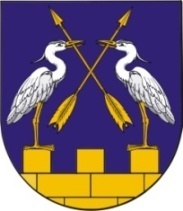                  МО АДМИНИСТРАЦИЙЖЕ                                              АДМИНИСТРАЦИЯ МО           «КОКШАЙСК СЕЛА АДМИНИСТРАЦИЙ»      «КОКШАЙСКОЕ СЕЛЬСКОЕ ПОСЕЛЕНИЕ»          ПУНЧАЛЖЕ						ПОСТАНОВЛЕНИЕ		от 06 ноября 2014 года № 248О консультировании муниципальных служащих администрации муниципального образования «Кокшайское сельское поселение»по вопросам, связанным с применением на практике требований к служебному поведению и общих принципов служебного поведения муниципальных служащихВ соответствии с абзацем третьим подпункта «б» пункта 7 Национального плана противодействия коррупции на 2014-2015 годы, утвержденного Указом Президента Российской Федерации от 11 апреля 2014 года № 226, руководствуясь пунктом 3.14 Положения об администрации муниципального образования «Кокшайское сельское поселение», Администрация муниципального образования «Кокшайское сельское поселение»ПОСТАНОВЛЯЕТ:1.​ Обеспечить консультирование муниципальных служащих администрации муниципального образования «Кокшайское сельское поселение» по вопросам, связанным с применением на практике требований к служебному поведению и общих принципов служебного поведения муниципальных служащих: главному специалисту администрации муниципального образования «Кокшайское сельское поселение» Ивановой Л.Н.:- место проведения консультаций: актовый зал администрации;- время проведения консультаций: пятница с 13 часов 30 минут до 14 часов 00 минут.2.​ Информацию о месте и времени консультирования муниципальных служащих администрации муниципального образования «Кокшайское сельское поселение» разместить в разделе поселения на официальном сайте муниципального образования «Звениговский муниципальный район» и на информационном стенде в администрации муниципального образования «Кокшайское сельское поселение».3.​ Контроль за исполнением настоящего постановления оставляю за собой.4.​ Настоящее постановление вступает в силу со дня его подписания.Глава администрации МО«Кокшайское сельское поселение»                                                Николаев П.Н.Исп. Иванова Л.Н.Тел(83645)6-82-21, факс 6-82-19. e-mail: kokshask.adm@yandex.ru,     ИНН/КПП 1203005905/120301001